Objednávka 		číslo dokladu: 16» 4742527736Dodávka Zůstatek Vráceno	Dodávka Zůstatek Vráceno	Dodávka Zůstatek Vráceno* Termolabilní produktLP a ZP regulované 10%:s0193826 * Tresiba 200 Jedn/ml	/ / ...	31.07.24 / /MFG3385 ILE 6137	............​.........................................​..........................inj.sol.3x3ml/600UT FlexTouch 1/	^Celkem za LP a ZP regulované 10 %	Celkem s DPH	.............. Celk.NDSCL	..............LP neregulované 10%S0203323 Betadine drm ung 1x1 OOg 10%	.	31.05.25	4255A0522 1PM 6138	..................................................................................Celkem za LP neregulované 10%	Celkem s DPH.​.............​...................................................U položek označených "R" byla uplatněna sleva rozpočtem do ceny.U položek označených "F" byl uplatněn finanční bonus.Celkem Vám fakturujeme na stranách 1 -2	61 913,94 Kč s DPH	Celkem v NDSCL 74 408.00 KčNa souhrnné faktuře bude za tento dodací list uvedena částka : 61 913,94 KčPotvrzení objednávkyPHARMOSLÉKÁRENSKÝ VELKOOBCHODSeznam objednaných položekRekapitulaceInformace pro odběratelePotvrzení objednávky dodavatelem bylo vydáno v souladu se zákonem č. 340/2015 Sb. o registru smluv.1Rlatný podpiDigitally sigDate: 2022
+01:00Reason: proof'ystaveno: 24. 11. 2022Í&PP:00:01authenticity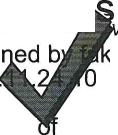 DodavatelDodavatelDodáno ze skladuCelkem stránek: 2PHARMOS, a.s.IČO: 19010290PHARMOS, a.s. BrandýsekTěšínská 1349/296DIČ: CZ19010290Slánská 7971600 Ostrava-Radvanice27341 Brandýsektel. ...........................Spis.značka: B 188 vedená u rejstříkového soudu v OstravěSpis.značka: B 188 vedená u rejstříkového soudu v Ostravěč.ú ............................................​...........​...​..Odběratel IČO: 00879444DIČ: CZ00879444Adresa dodáni zboží:Adresa dodáni zboží:Nemocnice Na FrantiškuNemocnice na Františku - ústavní lékárna - veřejná lékárnaNemocnice na Františku - ústavní lékárna - veřejná lékárnaNa Františku 847/8Na Františku 847/811000 Praha 111000 Praha 1Datum vystavení: 24.11.2022Dodací podmínky: s daníKonst.symbol : 0008..​..................​...................​..​......​.​..​.Trasa: 24.11.2022 06:25 06:25 2B (8)Praha 1,2..​.........​.Vaše objednávky:Naše objednávky: 16» 4742527736..​.......​...​..........​.....​..........Poznámka Zboží objednal:..​.......​...​...........​............​......​......​........​......​......​......​....Přepravka velká (PRV)16	 Přepravka malá (PRM) 120	 Basa (BAS) 	Lednice 1SUKL Název přípravkuMJ Exsp. ŠaržeObalVýr.cena Prod.cenaProd.cenaPřir.Úhrada NDSCLVZP.Kod1 bal. bez DPHs DPH%/ksRekapitulaceSazba DPH- dodavatelZákladDaňCelkem10%56 285,40 Kč5 628,54 Kč61 913,94 KčCelkem56 285,40 Kč5 628,54 Kč61 913,94,Kc9742759667Vystavil: Novák1Objednávka číslo: Datum vystavení: 23.11.22 Číslo dokladu:22/11/2022 783Objednávka číslo: Datum vystavení: 23.11.22 Číslo dokladu:22/11/2022 783DodavatelDodáno ze skladuPHARMOS, a.s. IČO: 19010290
Těšínská 1349/296 DIČ: CZ19010290
71600 Ostrava-RadvanlceSpls.značka: B 188 vedená u rejstříkového soudu v OstravěPHARMOS, a.s. Brandýsek
Slánská 7927341 BrandýsekOdběratel IČO: 00879444 DIČ: CZ00879444Adresa dodáni zboží:Nemocnice Na Františku
Na Františku 847/8
11000 Praha 1Nemocnice na Františku - ústavní lékárna - veřejná
Na Františku 847/8
11000 Praha 1KódNázevMJ ŠaržeExsplracesO193826Tresiba 200 jedn/ml Inj.sol.3x3ml/600UT... MFG3385.............S0203323FlexTouchBetadine drm ung 1x100g 10%. 4255A0522.............Cena celkem bez DPHCelkem DPHCena celkem s DPHCelkem58 285,40 Kč5 628,54 Kč61 913,94 Kč